JamaicaJamaicaJamaicaJamaicaFebruary 2026February 2026February 2026February 2026SundayMondayTuesdayWednesdayThursdayFridaySaturday123456789101112131415161718192021Ash Wednesday22232425262728NOTES: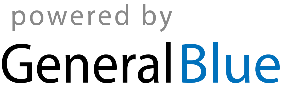 